Planning Your Claim – AFHEA (D1)Use this worksheet to plan your Associate Fellow of the Higher Education Academy (HEA) claim. This category of fellowship is suitable for anyone who doesn’t have an extensive teaching background, or who only teaches part-time (i.e. an Adjunct Professor). Associate Fellow is also suitable for anyone who supports student learning without directly teaching them (librarians, educational researchers, advisors, etc.)D1 RequirementsDemonstrate an understanding of specific aspects of effective teaching, learning support methods, and student learning. You should be able to provide evidence of:D1.I	Successful engagement with at least two of the five Areas of ActivityD1.II	Successful engagement in appropriate teaching and practices related to these Areas of ActivityD1.III	Appropriate Core Knowledge and understanding of at least K1 and K2D1.IV	A commitment to appropriate Professional Values in facilitating others’ learningD1.V	Relevant professional practices, subject and pedagogic research and/or scholarship within the above activitiesD1.VI	Successful engagement, where appropriate, in professional development activity relates to teaching, learning, and assessment responsibilitiesProfessional Standards Framework (UKPSF)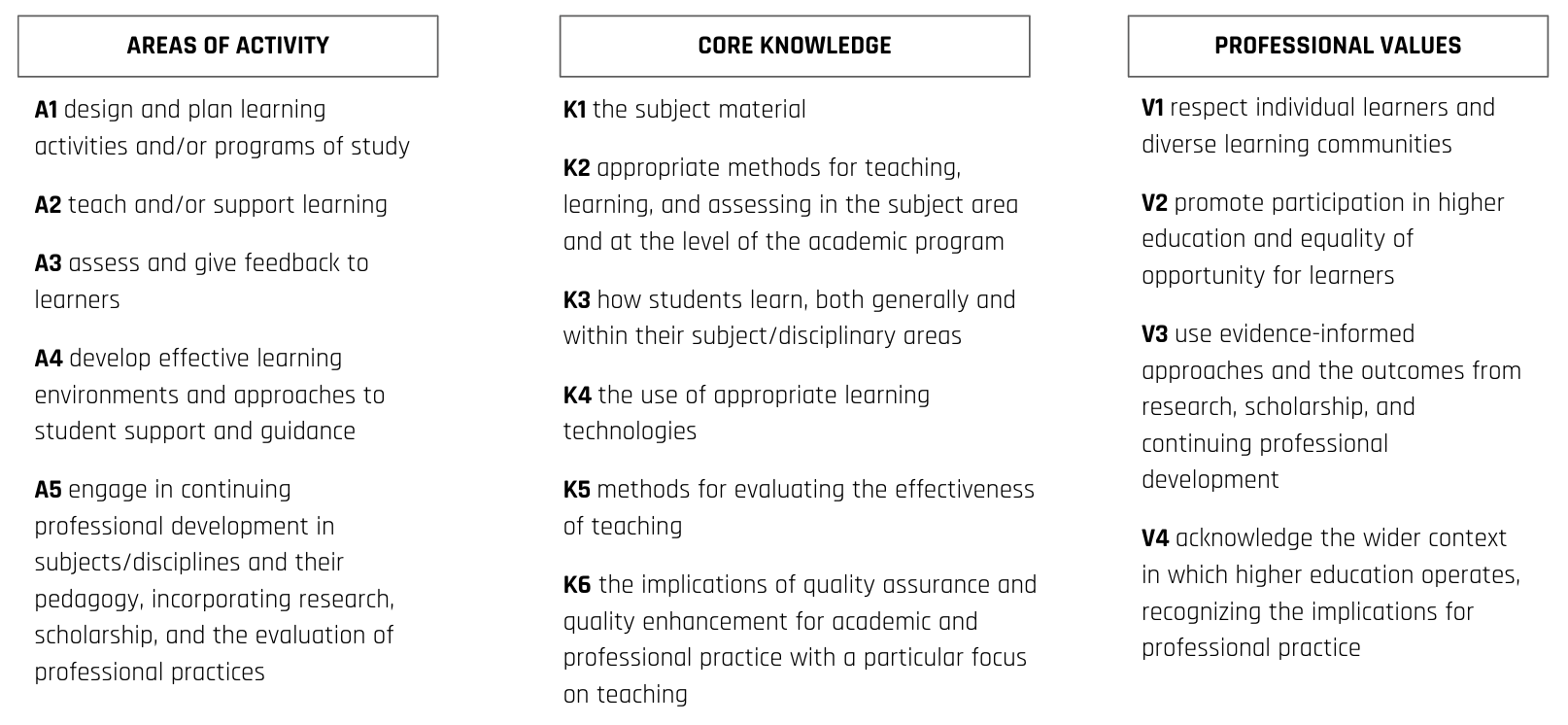 Provide two examples of you teaching or professional practice and evidence of impact. The D1 claim should include 3-6 examples of scholarship/research that informs your teaching or professional practice. Areas of Activity Your 2 best examples: Which areas of Core Knowledge are associatedWhich areas of Professional Values are associatedWhat is the evidence of impactA1: Design and plan learning activities and/or programs of studyA1: Design and plan learning activities and/or programs of studyA2: Teach and/or support learning A2: Teach and/or support learning A3: Assess and give feedback to learnersA3: Assess and give feedback to learnersA4: Develop effective learning environments and approaches to student support & guidanceA4: Develop effective learning environments and approaches to student support & guidanceA5: Engage in continuing professional development in subjects/disciplines and their pedagogy, incorporating research, scholarship and the evaluation of teaching practice. A5: Engage in continuing professional development in subjects/disciplines and their pedagogy, incorporating research, scholarship and the evaluation of teaching practice. Citation or sourceBrief description on how it informs your teaching or professional practice